Základná škola s materskou školou LikavkaPlán práce výchovnej poradkyneMeno:  Mgr. Danica BlaškováDátum: 02. 09. 2023Škola: Základná škola s materskou školou LikavkaOBSAHStarostlivosť o žiakov s výchovno-vyučovacími problémamiVýchovné poradenstvo na úseku profesionálnej orientáciePlán práce – úlohy na jednotlivé mesiaceHarmonogram zberu informácií k prijímaciemu konaniu na stredné školy pre školský rok 2024/2025Hlavné úlohy vo výchovno-poradenskej práciv školskom roku 2023/2024Starostlivosť o žiakov s výchovno- vyučovacími problémamiVenovať pozornosť adaptácii žiakov 1. ročníka.V spolupráci s triednymi učiteľkami ročníkov 1. – 4. a špeciálnym pedagógom vytypovať žiakov s výchovno-vyučovacími problémami a zabezpečiť ich vyšetrenie v pedagogicko-psychologickej poradni. Na základe výsledkov a doporučení vytvoriť systém starostlivosti a pomociRiešiť problémových žiakov v ročníkoch 5. – 9. /individuálne prístupy k žiakom – po doporučení CPP,  spolupráca s triednym učiteľom, špeciálnym pedagógom, psychológom, prípadne detským lekárom, sledovať kontrolné vyšetrenia/.V rámci  výchovy a vzdelávania v duchu prijatého Národného akčného plánu pre deti:a/  venovať osobitnú pozornosť deťom zo znevýhodneného sociálneho  prostredia,  deťom zdravotne, zmyslovo a mentálne postihnutým,b/  zabezpečiť preventívne aktivity v školec/  monitorovať zmeny v správaní a organizáciami.                     	      d/   uskutočniť besedy zamerané na prevenciu vo výchove mládeže V prípade detí, ktoré vyžadujú terapeutickú starostlivosť zabezpečiť spoluprácu s rodičmi, s učiteľmi  a ich ošetrujúcim lekárom.Pri začlenených žiakoch spolupracovať s triednymi učiteľmi, so špeciálnym pedagógom a CPP.V zmysle „Dohovoru o právach dieťaťa“ zabezpečovať aktívnu ochranu detí pred sociálno-patologickými javmi. V prípadoch začínajúcich problémov v správaní, bezodkladne riešiť problém Spolupracovať s triednymi učiteľmi, s vedením školy, CPP, resp. centrom výchovnej a poradenskej prevencie.Poskytnúť rodičom informácie o možnostiach účinnej prevencie a poskytovaní poradenských služieb.Spolupracovať s koordinátorom prevencie drogových závislostí na škole.Spolupracovať s policajným zborom. Spolupracovať s CPP – vytvoriť priestor pre konzultačné hodiny na ZŠsMŠSpolupracovať s triednymi učiteľmi.Prevenciu a riešenie problémových prípadov v oblasti šikanovania,  priebežne konzultovať s vyškolenými odborníkmi centier výchovnej a psychologickej prevencie, prípadne interaktívne na  webovej stránke OZ Centrum ochrany detí /www.prevenciasikanovania.skZískavať metodickú pomoc a informačný servis v týchto inštitúciách: pedagogicko – psychologické poradne, špeciálno - pedagogické poradne, detské integračné centrá, Výskumný  ústav detskej psychológie a patológie, školské výpočtové strediská a iné inštitúcie participujúce na výchove a vzdelávaní.Pri hodnotení a klasifikácii žiakov so špeciálnymi výchovno – vzdelávacími potrebami dohliadať, aby sa postupovalo podľa odporúčaní špeciálneho pedagóga a psychológa.Výchovné poradenstvo na úseku profesionálnej orientácieUplatňovať vo svojej činnosti najnovšie poznatky z oblasti prof. orientácie – pokyny a informácie zo ŠVS, z tlače, letákov zo SOŠ, metodických materiálov, webových stránok, internetu, vydávaných publikácií a pod..Získané poznatky sprostredkovať žiakom, rodičom, triednym učiteľom na besedách so žiakmi, individuálnych pohovoroch so žiakmi aj rodičmi, RZ, triednických  hodinách, pedagogických radách.Zúčastňovať sa „DNÍ  OTVORENÝCH DVERÍ“ a Burzy informácií.Časové úlohy plniť podľa aktuálneho zadania v spolupráci so ŠVS, CPP.Úlohy VP rozpracovať podrobnejšie v mesačnom pláne.Pri prof. orientácii spolupracovať s CPP, zástupcami stred. škôl, gymnázií .Pravidelne sa zúčastňovať na poradách VP organizovaných CPP.Podieľať sa na príprave a realizovaní testovania v spolupráci s CPP.Využívať rôzne testy v papierovej forme alebo prostredníctvom počítačových programov / Comdi, Komposyt / Využívať materiály vydané Žilinským samosprávnym krajom Moja stredná, ktoré sú v papierovej aj elektronickej podobe3.     PLÁN PRÁCE- úlohy na jednotlivé mesiace SeptemberPríprava plánu práce na školský rok 2023/2024Zhotovenie nástenky o voľbe povolaniaDoplnenie zoznamov začlenených žiakov a žiakov vyžadujúcich terapeutickú starostlivosťPohovory s rodičmi žiakov so špeciálnymi výchovno-vzdelávacími potrebami v spolupráci so špeciálnym pedagógomKonzultácia s triednou učiteľkou 5. ročníkaKonzultácia s vyučujúcimi ohľadom začlenených žiakovKonzultácie s riaditeľom a pracovníkmi CPPSpracovanie podkladu pre štatistikuOktóberÚčasť na poradách výchovných poradcovKonzultačný deň pre rodičov žiakov 8. a 9. ročníkovDoplnenie informačnej nástenky pre voľbu povolaniaKonzultácie so špeciálnym pedagógomKonzultácie s triednymi učiteľmi a vyučujúcimi – riešenie problémov v triedach, integrácia žiakovPohovory s rodičmi problémových žiakov NovemberZber informácií – zmeny SŠ, SOŠ, ZSŠHlásenie na ŠVS – podľa harmonogramuPrihlásiť žiakov na Testovanie 9 od 13. – 30. 11. 2023Získanie nových poznatkov o jednotlivých SŠ zo štatistík a porád VPOsobitné konzultácie s rodičmi a žiakmi s neadekvátnou voľbou povolaniaSledovanie adaptácie žiakov v 1. a 5. ročníkuDoplnenie evidencie problémových žiakov po klasifikačnej porade, zaslanie žiadosti na pedagogicko – psychologické vyšetrenieÚčasť žiakov a výchovného poradcu na akciách: Deň otvorených dverí, Burza informácií Konzultačný deň pre rodičov žiakov  9. ročníkovDecemberKonzultácie s pracovníkmi CPP – riešenie výchovných problémovDoplnenie nástenky s profesijnou orientáciouÚčasť na poradách výchovných poradcovPodľa potreby ďalšie konzultácie s rodičmi a žiakmiSledovanie začlenenia zdravotne postihnutých žiakovZber nových informáciíJanuárRodičovské združenie s rodičmi žiakov 9.ročníka – zasielanie prihlášok elektronickou formouKonzultačný deň pre rodičovÚčasť na rodičovských združeniach v 5. ročníku – informácie o 8. ročných gymnáziáchÚčasť na MZ PK podľa potrebyPo klasifikačnej porade zabezpečiť vyšetrenia žiakov s výchovno – vyučovacími problémami v CPPKonzultácie s triednymi učiteľmi, riešenie problémových žiakovÚčasť na porade výchovných poradcov Doplnenie nástenky o voľbe povolaniaZber nových informáciíFebruárKompletizácia prihlášok žiakov na SŠ podľa pokynov MŠ SR, PPP a ŠVSOdoslanie prihlášok elektronicky na školy s talentovými skúškami, bilingválne gymnáziáVyplnenie a zaslanie zberu informácií na ŠVSSpolupráca so školským koordinátorom prevencie – venovanie pozornosti sociálno – patologickým javomNávšteva CPPKonzultácie s vyučujúcimi, riešenie aktuálnych problémov MarecKompletizácia prihlášok žiakov 5. ročníka, ktorí majú záujem o štúdium na 8. ročných gymnáziách. Sledovať odoslanie prihlášok zákonných zástupcov  elektronicky na všetky Konzultácie s detským pediatrom, potvrdenie zdravotného stavu žiakov 9. / rodičia/Sledovať a organizačne zabezpečiť prípravu žiakov na talentové skúšky a bilingválne gymnáziáV prípade neúspechu na talentových skúškach informovať rodičov o ďalšom postupeKonzultácie so špeciálnym pedagógomSpolupráca s triednymi učiteľmiBeseda venovaná problematike predchádzania všetkým formám diskriminácie, rasizmu, xenofóbie, antisemitizmu a ostatným prejavom intolerancie – odborná spolupráca orgánov činných v trestnom konaní v spolupráci s koordinátorom prevencieKonzultačný deň pre rodičov Testovanie žiakov 9. ročníka / podľa aktuálnych termínov pre daný školský rok / 20.03.2024AprílÚčasť výchovného poradcu na triednych schôdzkach 8. ročníkov – informácie o jednotlivých typoch stredných škôlKonzultácie s pracovníkmi CPPSprostredkovať psychologické vyšetrenie problémových žiakov podľa informácií triednych učiteľov po klasifikačnej poradeSledovanie adaptácie žiakov v 5. ročníkochPodľa možnosti zabezpečiť prednášku na aktuálnu tému / z ponuky CPP/Priebežné dopĺňanie násteniek o voľbe povolaniaPohovory s učiteľmi- začlenení žiaciMájPrvé kolo prijímacích skúšok: organizačné pokyny/ podľa aktuálnych termínov pre daný školský rok Na základe naplnenosti SŠ informovať žiakov o voľných miestach a možnostiach presunov prihlášok na voľné profesiePodľa potreby informovať o 2. kole prijímacích skúšokSpracovanie prehľadu rozmiestnenia žiakov po 1. kole prijímacích skúšokÚčasť na porade výchovných poradcovKonzultačný deň pre rodičov žiakov, ktorí neuspeli v prvom kole prijímacích skúšokRodičovské združenie pre žiakov 8. ročníkov a žiakov hlásiacich sa na bilingválne gymnáziáJúnDruhé kolo prijímacích skúšok / podľa aktuálnych termínov pre daný školský rok /Ukončenie rozmiestnenia žiakov 9. ročníkovSpracovanie prehľadu rozmiestnenia žiakov 9. ročníkaSpracovanie prehľadu umiestnenia žiakov na 8. ročné gymnáziáVypracovanie analýzy výchovno – poradenskej práce a rozmiestnenia žiakov 9. ročníka na stredné školyZisťovanie záujmu o 8 – ročné gymnáziá žiakov 4. ročníkaVyplnenie prihlášok žiakom 8. ročníkov s predbežným záujmomZaslať zber nových informácií na ŠVP podľa harmonogramuHarmonogram prijímacieho pokračovania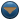 vypracovala:                                                                                              schválil:Mgr. Danica Blašková                                                                               Mgr. Ľuboš Birtus  výchovný poradca                                                                                      riaditeľ ZŠsMŠGestorÚlohaTermínZŠZŠ naplní cez program PROFORIENT dáta žiakov – vstupné doklady – a export z programu zašle do príslušného ŠVS.do 7.7.2023RÚŠSRozhodne o počte tried prvého ročníka v stredných školách pre žiakov so špeciálnymi výchovno-vzdelávacími potrebami a v študijných odboroch, v ktorých sa výchova a vzdelávanie uskutočňuje v cudzom jazyku na základe medzinárodnej dohody.do 30.9.2023ŠVSZabezpečia výmenu databáz žiakov. Štatistiky záujmu o štúdium na SŠ sú aktualizované on-line a zverejňované na web stránke ŠVS rovnako ako i číselníky do Proforientu.13.10.2023MŠVVaŠZverejní termíny konania prijímacích skúšok na svojom webovom sídle pre prijímacie skúšky konané v nasledujúcom školskom rokudo 15.10.2023ŠVSPo centrálnom spracovaní databáz zašle exporty súborov do príslušných CPPPaP.do 17.10.2023ZŠImportuje do Proforientu anonymnú databázu pre simuláciu poradia – z internetuod 18.10.2023ZŠZber podkladov pre Testovanie 913.11. - 30.11.2023SŠZverejní kritériá na všetky odbory pre prijímacie konanie, ktoré sa konajú v nasledujúcom školskom roku. Súčasne zašle SŠ tieto kritériá v elektronickej podobe vo formáte PDF do príslušného ŠVS, kde sa tieto kritériá zverejnia aj na web stránkach ŠVS za celé Slovensko.do 30.11.2023SKSamosprávny kraj zverejní určený počet žiakov prvého ročníka stredných škôl na svojom webom sídle.do 30.11.2023MŠVVaŠZverejní rozpis počtu žiakov pre jednotlivé gymnáziá s osemročným vzdelávacím programom pre nasledujúci školský rok na svojom webovom sídle.do 30.11.2023ŠVSUskutočnia zber plánov zo SŠ na jednotlivé odbory. Konečný termín zverejnenia je 31. marca 2024.do 8.12.2023ZŠDoručia zber nových informácií do príslušných ŠVS – export z Proforientu.12.1.2024ŠVSZabezpečia výmenu databáz žiakov a následne zverejnia štatistiky a sprístupnia aktuálne číselníky na webe.17.1.2024ŠVSPo centrálnom spracovaní databáz zašle exporty súborov pre Proforient do príslušných CPPPaP.17.1.2024ZŠImportuje do Proforientu anonymnú databázu pre simuláciu poradia – z internetu.od 18.1.2024ZŠZašlú export informácií z Proforientu do ŠVS – polročné známky všetkých žiakov. Aktualizovaný záujem o všetky školy vrátane gymnázií s osemročným vzdelávacím programom.do 1.3.2024ŠVSZabezpečia výmenu databáz žiakov a následne zverejnia štatistiky a sprístupnia aktuálne číselníky na webe.4.3.2024ŠVSPo centrálnom spracovaní databáz zašle exporty súborov pre Proforient do CPPPaP.do 5.3.2024ZŠImportuje do Proforientu anonymnú databázu pre simuláciu poradia – z internetu.od 5.3.2024ZZZákonný zástupca žiaka podáva prihlášku riaditeľovi SŠ.do 20.3.2024ZŠTestovanie 9 - riadny termín20.3.2024 a 21.3.2024SŠŠOverenie športového výkonu - prvá fáza talentových skúšok na SŠŠ25.3. - 19.4.2024ZŠTestovanie 9 - náhradný termín4.4.2024 a 5.4.2024ZŠZašlú export informácií - stav podľa prihlášok na SŠ z Proforientu do ŠVS.do 17.4.2024ŠVSZabezpečia výmenu databáz žiakov a následne zverejnia štatistiky a sprístupnia aktuálne číselníky na webe.19.4.2024ZŠImportuje do Proforientu anonymnú databázu pre simuláciu poradia – z internetu.od 19.4.2024ŠVSSprístupní výsledky Testovania 9 v elektronickej podobe po dodaní z NIVAMu: Oznámi základným školám možnosť získania výsledkov T9 z internetu. Na požiadanie odovzdá výsledky Testovania 9 v elektronickej podobe do ZŠ vo svojej pôsobnosti pre program Proforient.do 19.4.2024ŠVSPo centrálnom spracovaní databáz zašle exporty súborov pre Proforient do CPPPaP.do 19.4.2024SŠVyžiadajú si od ŠVS elektronicky informácie o prihlásených žiakoch – prostredníctvom programu PS po zaslaní rodných čísel. Po dodaní výsledkov T9 z NIVAM-u do ŠVS je možné opakovane vyžiadať informácie o prihlásených žiakoch aj s výsledkami T9. SŠ, ktoré nepoužívajú program PS, si stiahnu výsledky zo stránky testovanie.iedu.skod 22.4.2024SŠ tal.1. kolo 1. termín talentových skúšok a overenie zdravotnej spôsobilosti pre Stredné športové školy (2. fáza)26.4. - 30.4.2024SŠ1. kolo 1. termín prijímacích skúšok (vrátane osemročných gymnázií)2.5. - 3.5.2024SŠ1. kolo 2. termín prijímacích skúšok (vrátane osemročných gymnázií)6.5. - 7.5.2024SŠ tal.1. kolo 2. termín talentových skúšok a overenie zdravotnej spôsobilosti pre Stredné športové školy (2. fáza)9.5. - 13.5.2024RÚŠS, SKOdvolacie konanie po 1. kole prijímacích skúšok (aj talentové odbory)od 16.5.2024ŠVSŠVS sprostredkuje zverejňovanie voľných miest a informácie o konaní 2. kola PS pre všetky školy SR na webe www.svs.edu.sk/miesta.od 16.5.2024SŠZverejnenie zoznamu uchádzačov podľa výsledkov prijímacieho konania17.5.2024SŠZašlú do ŠVS výsledky prijímacích skúšok – zapísaných žiakov ako export z programu PS. Na portáli webu ŠVS zadajú informácie o konaní resp. nekonaní 2. kola prijímacích skúšok a voľné miesta.do 24.5.2024ZŠZber záujmu žiakov štvrtých ročníkov o štúdium na gymnáziách s osemročným vzdelávacím programom1.6. - 15.6.2024ŠVSSpracujú výsledky 1. kola prijímacích skúšok.do 3.6.2024SŠZverejní konanie druhého kolado 6.6.2024ŠVSZabezpečia výmenu databáz žiakov a následne zverejnia štatistiky a sprístupnia aktuálne číselníky na webe.7.6.2024ŠVSPo centrálnom spracovaní databáz zašle exporty súborov pre Proforient cez CPPPaP vo svojej pôsobnosti.od 10.6.2024SŠ2. kolo prijímacích skúšok.18.6. - 19.6.2024RÚŠS, SKOdvolacie konanie po 2. kole prijímacích skúšok.od 20.6.2024SŠZverejnenie zoznamu uchádzačov podľa výsledkov prijímacieho konania na nenaplnený počet miestdo 21.6.2024SŠZašlú ŠVS výsledky 2. kola prijímacích skúšok po zápise.do 28.6.2024ŠVSSpracovanie výsledkov 2. kola prijímacích skúšok.do 28.6.2024ZŠZŠ naplní cez program PROFORIENT dáta žiakov (8. ročník) – vstupné doklady – a export z programu zašle do príslušného ŠVS.do 5.7.2024ŠVSSpracuje výsledky po druhom kole prijímacích skúšok.do 5.7.2024ŠVSZabezpečia výmenu databáz žiakov, zverejnia štatistiky a sprístupnia aktuálne číselníky na webe.8.7.2024ŠVSPo centrálnom spracovaní databáz zašle exporty súborov pre Proforient cez CPPPaP vo svojej pôsobnosti (na vyžiadanie).od 9.7.2024